起立、敬禮、老師好！2015嘉大好老師讚出來！嘉義大學是個溫馨的學習園地! 每個系所的教室課堂、實驗室、教師研究室或校園一隅都會遇見許多位影響你我一生的好老師。老師們就像辛勤的園丁，默默耕耘，散播愛與希望的種子，灌溉施肥，拉拔一株株幼苗成長茁壯，成為卓越挺拔的大樹! 他們字字珠璣的理念傳遞、醍醐灌頂的諄諄教誨、餘音繞樑的溫暖笑語，都將永銘你我心中，成為刻劃大樹成長印記的年輪!	2015年的教師節，讓我們大聲將對嘉大好老師們的謝意和敬意「讚」出來! 請踴躍到「2015嘉大好老師讚出來！」FB粉絲專頁上留言，張貼以敬師或謝師為主題的文字、圖片、簡報檔或影片檔，並分享出去，號召更多的親朋好友們為嘉大好老師們按「讚」和分享，你就有機會獲得超商禮券喔! PO文/圖人次較多且圖文並茂的學系或班級，也將獲得校長頒發2015嘉大敬師活動優勝獎狀。主辦單位：嘉義大學學生事務處學生輔導中心。活動時間：104年9月14日(星期一)至9月30日(星期三)止。參與對象：嘉義大學各系所在學學生、畢業校友。活動辦法：個人留言：登入Facebook「2015嘉大好老師讚出來!」粉絲專頁，表明你所屬的學院系所和班級或畢業級別，指名你要留言的對象，寫出你心中的感謝。除了張貼文字，也可以包含圖片、相片、簡報檔或影片檔喔!團體留言：登入Facebook「2015嘉大好老師讚出來!」粉絲專頁，表明你所屬的學院系所和班級，張貼你們特別為系所老師們設計和製作的敬師活動紀錄影像，並以文字輔助說明，表達你們對老師的感恩!注意事項：文字、圖片、簡報或影片內容，以具有原創性，且能具體展現對於各系所各學科教師的敬意和謝意為原則。如各系或班級學生為老師們特別設計的敬師活動，請盡可能以影像記錄行動過程，並加以剪輯、搭配音樂和文字後呈現出來。請務必留意音樂版權，並加註片頭，以及片尾工作人員名單。評選辦法：個人留言或團體留言的按讚和分享次數，以及動人心弦的力量。各系所學生的PO文/圖人次，以及圖文內容的豐富性、精彩度、吸睛度和原創性。優勝獎勵：個人或團體留言：超商禮券200元10名。系所學會或班級：2015嘉大敬師活動優勝獎狀和獎金1000元，3名。得獎公佈時間：104年10月15日(星期四)。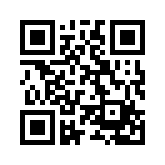 　　　　　　（用手機掃描QR Code也可連至活動網頁）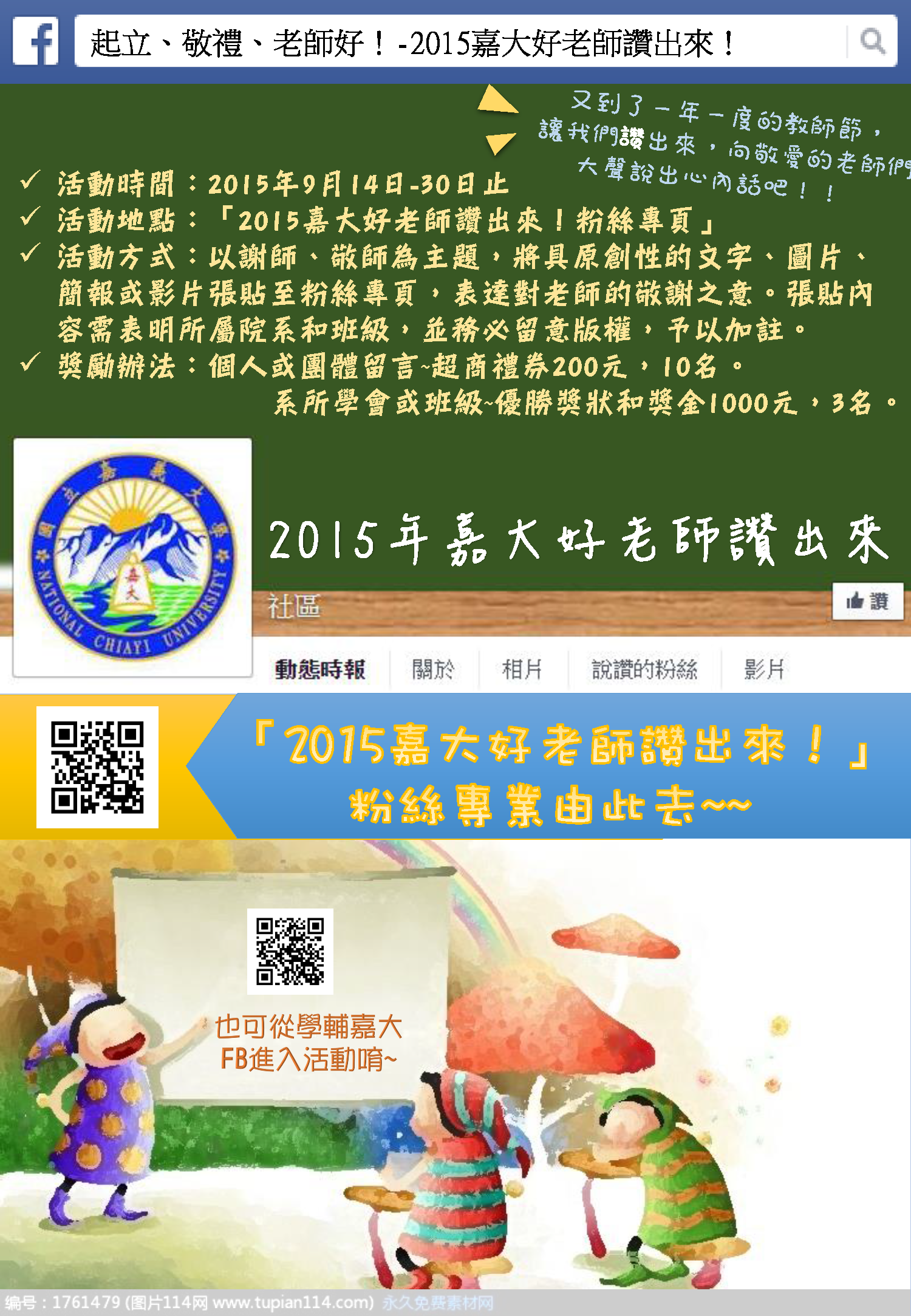 